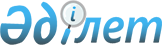 О Министеpстве обоpоны Республики Казахстан
					
			Утративший силу
			
			
		
					Постановление Кабинета Министpов Республики Казахстан от 2 июля 1992 года N 575 (Извлечение). Утратило силу - постановлением Правительства РК от 6 июня 1997 г. N 934 ~P970934

      В соответствии с Указом Президента Республики Казахстан от 7 мая 1992 г. N 738 "О преобразовании Государственного комитета обороны Республики Казахстан в Министерство обороны Республики Казахстан" Кабинет Министров Республики Казахстан постановляет: 

      1. Утвердить Положение о Министерстве обороны Республики Казахстан. 

      2. Пункт 2 утратил силу - постановлением КМ РК от 12 января 1993 г. N 30. 

      3. Пункт 3 утратил силу - постановлением КМ РК от 26 января 1993 г. N 65. 

      4. Разрешить Министерству обороны Республики Казахстан иметь 8 заместителей Министра, в том числе 2 первых, и коллегию в составе 9 человек. 

      Сноска. Пункт 4 - с изменениями, внесенными постановлением Кабинета Министров Республики Казахстан от 19 марта 1993 г. N 215. 

      5. Размещение аппарата Министерства обороны осуществить в зданиях бывшего Государственного комитета обороны Республики Казахстан и по ул.Тимирязева, 48, ул. Байзакова, 300, ул. Правды (Управление войсковой части 10040). 

      6. Министерству материальных ресурсов Республики Казахстан в установленном порядке обеспечить выделение Министерству обороны Республики Казахстан необходимых материально-технических ресурсов. 

      7. Республиканскому валютному комитету ежегодно предусматривать выделение валютных средств для осуществления международного сотрудничества по вопросам, относящимся к компетенции Министерства обороны Республики Казахстан. 

      8. Министерству связи и Комитету национальной безопасности Республики Казахстан выделить по заявке Министерства обороны Республики Казахстан требуемое количество каналов связи, а также средств телефонной, телексной и телефаксной, в том числе правительственной и международной связи. 

      9. До принятия нормативных актов Республики Казахстан по Вооруженным Силам сохранить за военнослужащими Министерства обороны льготы по денежному довольствию, социально-правовой защите и другие льготы, предусмотренные для военнослужащих Объединенных Вооруженных Сил Содружества Независимых Государств. 

      Распространить на рабочих и служащих центрального аппарата Министерства обороны условия оплаты труда, предусмотренные для соответствующих категорий работников Объединенных Вооруженных Сил Содружества Независимых Государств. 

      10. Создать штаб Гражданской обороны Республики Казахстан на базе управления Гражданской обороны и чрезвычайных ситуаций бывшего Государственного комитета обороны Республики Казахстан. 

      Представить право Министру обороны Республики Казахстан решения вопросов прохождения действительной военной службы военнослужащими штабов и частей гражданской обороны. 

      Финансирование аппарата штаба Гражданской обороны осуществляется за счет республиканского бюджета. 



 

         Премьер-министр 

       Республики Казахстан 

 

                                             Приложение                                  к постановлению Кабинета Министров                                        Республики Казахстан                                       от 2 июля 1992 г. N 575 



 

                             [Таблица] 

 

                                              Утверждено                                   постановлением Кабинета Министров                                         Республики Казахстан                                       от 2 июля 1992 г. N 575 



 

                             П О Л О Ж Е Н И Е 

                о Министерстве обороны Республики Казахстан 



 

                           I. Общие положения 



 

      1. Министерство обороны Республики Казахстан является органом управления Вооруженными Силами Республики Казахстан. 

      Министерство обороны Республики Казахстан несет ответственность перед государством за состояние и развитие Вооруженных Сил, их постоянную боевую и мобилизационную готовность к защите суверенитета и территориальной целостности Республики Казахстан. 

      Сноска. Здесь и далее имеется в виду Армия Республики Казахстан: сухопутные войска; войска противовоздушной (космической) обороны, военно-воздушные силы; части военно-морского флота, а также соединения и части боевого обеспечения, транспортного и материально-технического снабжения. 

      2. В своей деятельности Министерство обороны Республики Казахстан руководствуется Конституцией и законами Республики Казахстан, положениями соглашений между государствами - участниками Содружества Независимых Государств по оборонным вопросам, а также настоящим Положением. 

      В вопросах оборонной политики Министерство обороны взаимодействует с Главным командованием Объединенных Вооруженных Сил, министерствами (комитетами) обороны стран - участников Содружества. 

      Руководство Вооруженными Силами Республики Казахстан осуществляет Президент Республики Казахстан - Верховный главнокомандующий. 

      Министерство обороны Республики Казахстан, возглавляет Министр обороны Республики Казахстан, который осуществляет непосредственное руководство Вооруженными Силами Республики Казахстан. 



 

             II. Задачи Министерства обороны Республики Казахстан 



 

      3. Министерство обороны Республики Казахстан: 

      участвует в разработке военной доктрины; 

      разрабатывает и представляет на утверждение Президента Республики Казахстан проекты планов развития Вооруженных Сил и оперативного плана их применения, государственной программы развития вооружения и военной техники, а также предложения об ассигнованиях на нужды обороны; 

      проводит единую военно-техническую политику в государстве, является государственным заказчиком по созданию, производству и ремонту вооружения, военной техники и другого военного имущества, осуществляет контроль за их разработкой, испытаниями, производством и качеством; 

      руководит развитием военной науки, организует и проводит военно-научные исследования; 

      устанавливает численность личного состава Вооруженных Сил и родов войск, осуществляет подготовку и расстановку в пределах своей компетенции военных кадров; 

      обеспечивает рациональное расходование финансовых и материальных средств, выделяемых на содержание Вооруженных Сил, эффективно используя людские ресурсы; 

      руководит в организации мобилизационной подготовки народного хозяйства и контроля за подготовкой предприятий, учреждений и организаций народного хозяйства к выполнению установленных мобилизационных задач; 

      планирует и организует подготовку и переподготовку военно-обученных резервов на основании Указа Президента Республики Казахстан; 

      участвует в формировании военной политики в оборонном строительстве Республики Казахстан и стран Содружества, определяет уровень оборонной достаточности государства; 

      призывает граждан на действительную военную службу и увольняет в запас военнослужащих, выслуживших установленные сроки службы, призывает резервистов на сборы, а также призывает граждан по мобилизации; 

      обеспечивает социальные и правовые гарантии военнослужащих Вооруженных Сил, снабжает их всеми видами довольствия, выплачивает пенсии лицам офицерского состава, прапорщикам, военнослужащим сверхсрочной службы, уволенным с военной службы; 

      оказывает помощь семьям погибших (умерших) военнослужащих в трудоустройстве, жилищном, материально-бытовом обеспечении в соответствии с действующим законодательством; 

      разрабатывает планы оперативного оборудования театра военных 

      действий; организует и контролирует оперативную и боевую 

      подготовку Вооруженных Сил Республики Казахстан; 

      осуществляет сотрудничество с Вооруженными Силами иностранных государств; 

      издает в случаях, предусмотренных законодательством Республики Казахстан, нормативные акты по вопросам обороны и контролирует их выполнение. 



 

             III. Функции Министерства обороны Республики Казахстан 



 

      4. Министерство обороны Республики Казахстан в соответствии с возложенными на него задачами выполняет следующие функции: 

      представительствует в Совете Министров обороны (председателей комитетов) государств - участников Содружества; 

      организует сбор, обобщение и анализ информации военно-политического характера, необходимой для определения совместно с министерствами (комитетами) обороны других государств - участников Содружества уровня оборонной достаточности Содружества, соответствующего характеру и степени существующей и прогнозируемой военной опасности; 

      разрабатывает и представляет на рассмотрение Совета Министров обороны (председателей комитетов) государств - участников предложения по формированию военной политики, военной доктрины и программ военного строительства Объединенных Вооруженных Сил Содружества; согласовывает с государствами - участниками Содружества военную политику и военную доктрину Республики Казахстан; 

      участвует в составе делегаций и иных представительств Республики Казахстан, Совета Министров (комитетов) обороны государств - участников Содружества по ведению переговоров, в процедурах заключения международных и многосторонних договоров по вопросам разоружения, сокращения войск и сил флота, их размещения и примерения, укрепления мер доверия в военной области; 

      подготавливает и вносит на рассмотрение Президента, Верховного Совета и Кабинета Министров Республики Казахстан, Совета Министров (председателей комитетов) обороны Содружества предложения и проекты законодательных документов по вопросам коллективной безопасности, порядка призыва и прохождения военной и альтернативной службы, статуса военнослужащих, определения численности личного состава и мест размещения на территории республики воинских частей и соединений, организации деятельности военных училищ, военных кафедр по подготовке специалистов для Вооруженных Сил; 

      рассматривает и представляет Правительству Республики Казахстан предложения командования Объединенными Вооруженными Силами Содружества, касающиеся размещения и ликвидации на территории Республики Казахстан ядерного, химического и других видов оружия массового поражения, а также испытания и совершенствования обычных видов вооружений; 

      обеспечивает взаимное информирование с Главным командованием Объединенных Вооруженных Сил Содружества, министерствами (комитетами) обороны государств - участников Содружества о планируемых и проводимых мероприятиях оборонного назначения и положении дел на границах; 

      согласовывает планы оперативного применения объединений, соединений и частей Вооруженных Сил, дислоцированных на территории Республики Казахстан, с командованием Объединенных Вооруженных Сил, контролирует и координирует их выполнение; 

      разрабатывает планы оперативной подготовки органов управления; обеспечивает организационно-методическое руководство планированием и выполнением мероприятий оперативной и боевой подготовки объединений, соединений и частей Вооруженных Сил Республики; 

      координирует и организует контроль перемещений по территории Республики Казахстан соединений и частей Объединенных Вооруженных Сил Содружества, производимых с целью проведения учений и других мероприятий оперативной подготовки войск; 

      контролирует и направляет работу по созданию и развитию в Республике Казахстан материальной базы системы управления и связи оборонными мероприятиями, строительству и реконструкции запасных пунктов управления (стационарных и подвижных); 

      планирует и контролирует подготовку и проведение мобилизации, организует учет и подготовку людских и народнохозяйственных ресурсов в интересах Вооруженных Сил; 

      разрабатывает мобилизационные планы и мероприятия по призыву военнообязанных и поставкам в Вооруженные Силы техники из народного хозяйства; организует и руководит проведением этой работы военными комиссариатами; 

      проводит по решению Президента Республики Казахстан мобилизацию в Вооруженные Силы людских, транспортных и материально-технических ресурсов; 

      разрабатывает и организует мероприятия по предотвращению несанкционированных действий с ядерным оружием, а также контроль за их выполнением; 

      осуществляет боевое управление стратегическими ядерными силами в соответствии с приказами Верховного главнокомандующего во взаимодействии с командованием Объединенных Вооруженных Сил Содружества; 

      разрабатывает совместно с командованием стратегических сил основ ядерной стратегии Содружества, осуществляет планирование боевого применения Стратегических сил; 

      ведет учет предприятий военно-промышленного комплекса, расположенных на территории Республики Казахстан; 

      контролирует работу министерств, госкомитетов и ведомств по переводу работы народного хозяйства республики на режим работы военного времени; 

      организует разработку вопросов военной теории; 

      руководит военно-научной, научно-исследовательской, опытно-конструкторской, рационализаторской и изобретательской работой, осуществляет планирование и координацию этой работы в Вооруженных Силах Республики Казахстан, обеспечивает внедрение и научно-техническую информацию; 

      участвует совместно с заинтересованными организациями в проведении в интересах обороны государств Содружества и Республики Казахстан научно-исследовательских и опытно-конструкторских работ (НИОКР); 

      вносит предложения по приобретению и реализации военной продукции; 

      подготавливает предложения и принимает участие в определении направлений конверсии оборонной промышленности Республики Казахстан; 

      разрабатывает и представляет на рассмотрение Президента Республики Казахстан проекты государственных программ строительства и развития Вооруженных Сил Республики Казахстан, а также вооружения и военной техники, предложения об ассигнованиях на нужды обороны; 

      представляет государственный заказ на создание, производство и ремонт военной техники, имущества, осуществляет контроль за их разработкой, испытанием, производством и качеством изготовления; 

      принимает на вооружение (снабжение и эксплуатацию) новые и модернизированные образцы вооружения, боеприпасов и военной техники, а также снимает с вооружения (снабжения, эксплуатации) устаревшие образцы; 

      определяет оперативно-стратегические требования к составу и боевым возможностям группировок Стратегических сил и разрабатывает предложения по их рациональному базированию; 

      определяет оперативное построение, боевые возможности, задачи родов войск Вооруженных Сил республики и рациональное их использование как самостоятельно, так и во взаимодействии с войсками в Содружестве Независимых Государств; 

      контролирует и направляет процесс подготовки военных кадров из числа граждан Казахстана в военные учебные заведения, дислоцированные на территории Республики Казахстан, по согласованию с министерствами (комитетами) обороны других государств - участников Содружества обеспечивает направление граждан Казахстана в военные учебные заведения, находящиеся за пределами республики; 

      организует и проводит во взаимодействии с другими органами государственного управления, учреждениями и общественными организациями Республики Казахстан работу по воинскому и нравственному воспитанию молодежи; 

      планирует и организует правовую подготовку всех категорий военнослужащих Вооруженных Сил Республики Казахстан; 

      руководит военно-учебными заведениями, планирует подготовку офицеров кадра, разрабатывает программы и учебно-методические пособия для военно-учебных заведений; 

      обеспечивает организационно-методическое руководство в республике оборонно-массовой и военно-патриотической работой; 

      организует и контролирует капитальное строительство в интересах обороны республики; 

      участвует в создании и обеспечении функционирования на территории республики систем выявления радиационного, химического и бактериологического заражения; организует периодическое проведение санитарно-эпидемиологического обследования гарнизонов, военных городков, полигонов и других объектов оборонного назначения; 

      принимает участие в работе специальных комиссий, создаваемых в целях оценки экологического ущерба, наносимого окружающей среде деятельностью испытательных полигонов, воинских частей и соединений, дислоцированных на территории Республики Казахстан; 

      организует работу кадровых органов, обеспечивает правильное применение действующего законодательства в частях и учреждениях Республики Казахстан; 

      осуществляет контроль за ходом соблюдения соглашений и договоров государств - участников Содружества по вопросам прохождения воинской службы, а также реализации обращений военнослужащих в период прохождения ими службы в соединениях и частях Объединенных Вооруженных Сил; 

      представляет Президенту Республики Казахстан кандидатуры генералов и офицеров, предназначенных к замещению командных должностей (командиры дивизий, им равные и выше, начальники военных училищ, начальники полигонов). 



 

             IV. Состав Министерства обороны Республики Казахстан 



 

      5. Министр обороны Республики Казахстан несет персональную ответственность за выполнение задач, возложенных на Министерство обороны Республики Казахстан; осуществляет свои полномочия в соответствии с Конституцией, законами Республики Казахстан, решениями Правительства Республики и настоящим Положением. 

      Министр обороны Республики Казахстан в соответствии с Конституцией Республики назначается Президентом Республики. 

      Министр обороны Республики Казахстан непосредственно подчиняется Президенту Республики Казахстан - Верховному главнокомандующему Вооруженными Силами Республики. 

      Министру обороны Республики Казахстан подчиняются Вооруженные Силы Республики Казахстан. 

      Сноска. В абзаце втором исключены слова - постановлением Правительства РК от 29 апреля 1996 г. N 523. 

      6. Министр обороны Республики Казахстан: 

      представляет Президенту Республики Казахстан - Верховному главнокомандующему Вооруженными Силами Республики Казахстан на утверждение план применения Вооруженных Сил Республики Казахстан как самостоятельно, так и в составе Объединенных Сил Содружества, а также мобилизационные планы и предложения по строительству Вооруженных Сил Республики; 

      вносит Правительству, Парламенту Республики Казахстан предложения об ассигнованиях на нужды обороны Республики Казахстан и является главным распорядителем кредитов, программы обеспечения Вооруженных Сил вооружением, военной техникой, продовольствием, горючим и другими материально-техническими средствами; 

      утверждает оперативные планы родов войск; 

      принимает на вооружение (снабжение и эксплуатацию) новые и модернизированные образцы вооружения, боеприпасов и военной техники, а также снимает с вооружения (снабжения, эксплуатации) устаревшие образцы; 

      на основании Указа Президента Республики Казахстан издает приказ об увольнении из рядов Вооруженных Сил Республики военнослужащих срочной службы, выслуживших установленные сроки военной службы, и о призыве граждан на действительную военную службу; 

      назначает на должность, решает вопросы перемещения по службе, присвоения воинских званий и увольнения из рядов Вооруженных Сил офицерского состава; 

      представляет общевоинские уставы Вооруженных Сил Республики Казахстан для утверждения Президенту Республики Казахстан; 

      утверждает положения об управлениях и отделах, входящих в состав Министерства, издает приказы о назначении и освобождении от должности генералов и офицеров аппарата Министерства обороны; 

      утверждает распределение объемов заказов основных видов вооружения, военной техники, капитальных вложений и других материально-технических средств по родам войск, непосредственно подчиненных ему; 

      осуществляет сотрудничество Вооруженных Сил Республики Казахстан с Вооруженными Силами других государств; 

      осуществляет руководство хозяйственной и финансовой деятельностью Вооруженных Сил Республики Казахстан; 

      издает приказы и директивы по Вооруженным Силам Республики Казахстан, в том числе о награждении генералов, офицеров, а также должностных лиц органов государственной власти холодным и огнестрельным оружием. 

      Сноска. Абзац четырнадцатый пункта 6 - в редакции постановления от 9 февраля 1994 г. N 161; в абзацы третий и восьмой внесены изменения - постановлением Правительства РК от 29 апреля 1996 г. N 523. 



 

         V. Командование Министерства обороны Республики Казахстан 



 

      7. Заместители Министра обороны Республики Казахстан назначаются Кабинетом Министров Республики Казахстан. 

      8. Министр обороны Республики Казахстан имеет 9 заместителей, в том числе 3 первых (начальник штаба, командующих родами войск), и заместителей по военно-экономическим вопросам (гражданское лицо), кадрам, по работе с личным составом, вооружению и тылу. 

      9. При Министерстве обороны Республики Казахстан для коллегиальной выработки решения образуется коллегия в составе Министра обороны (председатель), его заместителей, начальников ведущих управлений. Коллегия на проводимых заседаниях рассматривает вопросы совершенствования деятельности органов военного управления, контроля исполнения, подбора кадров, улучшения работы аппарата Министерства обороны. Заслушивает отчеты руководящих работников. 

      Решения коллегии проводятся в жизнь приказами Министра обороны. 

      10. Начальник штаба несет личную ответственность за оперативное планирование, боевую и мобилизационную готовность Вооруженных Сил, организацию управления, оперативную и боевую подготовку органов управлений объединений, соединений, за выполнение задач и обязанностей, возложенных на штаб настоящим Положением. 

      Он имеет право подписывать приказы Министра обороны Республики Казахстан, а также приказы, директивы и указания в соответствии с возложенными на него задачами, организует контроль за их выполнением. 

      Начальник штаба по указанию Министра обороны Республики Казахстан проводит Вооруженные Силы республики в соответствующие степени боевой готовности и вводит в действие план применения Вооруженных Сил Республики Казахстан и мобилизационный план Вооруженных Сил. 

      11. На штаб Министерства обороны возлагаются: 

      анализ военно-политической обстановки на театре военных действий; 

      подготовка соответствующих предложений по военно-политическим вопросам, а также проблемам международной и региональной безопасности, в том числе на перспективу; 

      разработка предложений по основным положениям военной доктрины и военного строительства, плана применения Вооруженных Сил республики, мобилизационного плана, плана оперативной подготовки войск и представление их Министру обороны Республики Казахстан; 

      планирование и организация мероприятий по обеспечению боевой и мобилизационной готовности Вооруженных Сил республики; 

      обеспечение управления Вооруженными Силами, руководство развитием системы управления и связи в Вооруженных Силах Республики Казахстан; 

      разработка плана оперативного оборудования территорий республики; 

      планирование, организация и ведение военной разведки; 

      руководство работой по вопросам внешних сношений Вооруженных Сил республики; 

      разработка мероприятий по организации радиоэлектронной борьбы, оперативно-стратегической маскировки, противодействия иностранным техническим разведкам, а также плана организации и контроля безопасности связи в Вооруженных Силах Республики Казахстан и других мер оперативного обеспечения; 

      определение по согласованию с государствами Содружества дислокаций войск (сил), утверждение штатов и табелей; 

      подготовка предложений по призыву граждан на военную службу, комплектование Вооруженных Сил республики солдатами, матросами, сержантами и старшинами, разработка плана подготовки и накопления военнообученных резервов; 

      определение потребностей Вооруженных Сил Республики Казахстан в вооружении, боеприпасах, военной технике и других материально-технических средствах; 

      планирование обеспечения этими средствами мобилизационного развертывания Вооруженных Сил республики, накопления и размещения оперативных и стратегических запасов этих материальных средств, а также решение других задач в пределах его компетенции. 

      12. Заместители Министра обороны, командующие (командиры) родами войск: 

      разрабатывают планы боевого применения объединений, соединений и частей; 

      организуют боевое дежурство (боевую службу), планируют и проводят оперативную и боевую подготовку, выполняют другие мероприятия по поддержанию боевой готовности подчиненных войск; 

      осуществляют непосредственное боевое управление подчиненных войск; 

      планируют и осуществляют комплекс мероприятий по мобилизационной подготовке, направленной на организацию планомерного перевода войск и сил с мирного на военное положение; 

      планируют и осуществляют комплекс мероприятий экологической безопасности при организации боевой и оперативной подготовки войск, строительство баз, складов, арсеналов, полигонов и других сооружений оборонного назначения; 

      осуществляют разработку перспективных планов строительства подчиненных родов войск, формирование военного бюджета, планов ремонта и замены устаревших образцов военной техники, вооружения и имущества; 

      осуществляют меры по соблюдению международных договоров по ядерному оружию и другим видам оружия массового уничтожения; 

      обеспечивают полное удовлетворение нужд личного состава, правильную эксплуатацию техники, вооружения и военно-технического имущества; 

      организуют и проводят морально-психологическую подготовку личного состава, осуществляют комплекс мер, направленных на сплочение воинских коллективов. 



 

                     VI. Заключительные положения 



 

      13. Положение о Министерстве обороны Республики Казахстан утверждается Кабинетом Министров Республики Казахстан. 

      14. Министерство обороны Республики Казахстан является юридическим лицом, имеет расчетный счет, печать с изображением Государственного герба Республики Казахстан и своим наименованием на казахском и русском языках, бланки, штампы. 

      15. Финансирование деятельности Министерства обороны Республики Казахстан проводится через республиканский бюджет. 

 
					© 2012. РГП на ПХВ «Институт законодательства и правовой информации Республики Казахстан» Министерства юстиции Республики Казахстан
				